Elke avond stap ik op mijn fiets. Neem mijn staf mee verder dan ook niets.Cross door het rood, ben al te laat, tot opeens mijn schimmel voor me staat.Schrik me dood, val van mijn fiets. Breek mijn baard, verder breek ik niets.Sta weer op en fiets weer door. Likt opeens mijn schimmel aan mijn oor.Kom maar mee, wat een strop. Ik mag fietsen, schimmel achter op.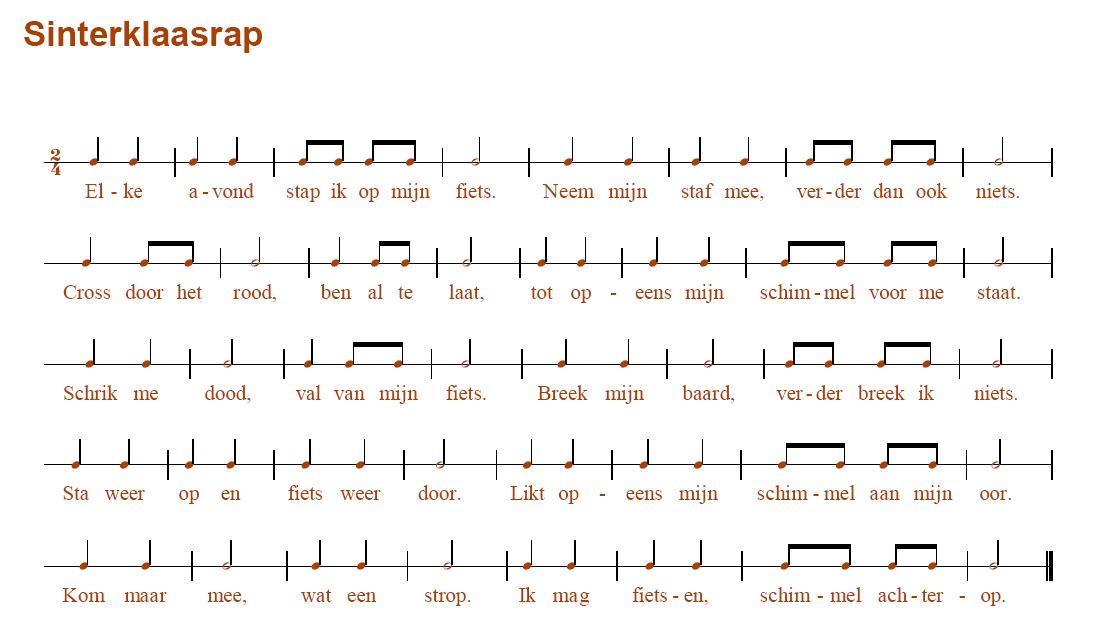 